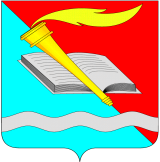 АДМИНИСТРАЦИЯ ФУРМАНОВСКОГО МУНИЦИПАЛЬНОГО РАЙОНА ПОСТАНОВЛЕНИЕ от ________________2021   № _____________г. Фурманов О внесении изменений в постановление администрации Фурмановского муниципального района от 07.12.2021 № 880 «Об установлении на 2022 год пороговых значений для признания граждан малоимущими в целях предоставления им жилых помещений муниципального жилищного фонда по договорам социального найма на территории Фурмановского муниципального района»В соответствии со статьями 14,15 Федерального закона от 06.10.2003 № 131-ФЗ «Об общих принципах организации местного самоуправления в Российской Федерации», постановлением Правительства Ивановской области от 13.12.2021 № 621-п «О внесении изменения в постановление Правительства Ивановской области от 15.09.2021 № 415-п «Об установлении величины прожиточного минимума на душу населения и по основным социально-демографическим группам населения в Ивановской области на 2022 год», руководствуясь Уставом Фурмановского муниципального района, администрация Фурмановского муниципального районапостановляет:1. Внести изменение в постановление администрации Фурмановского муниципального района от 07.12.2021 № 880 «Об установлении на 2022 год пороговых значений для признания граждан малоимущими в целях предоставления им жилых помещений муниципального жилищного фонда по договорам социального найма на территории Фурмановского муниципального района», заменив в подпункте 1.1 пункта 1 цифры «31 607,89» цифрами «32 903,89».2. Настоящее постановление вступает в силу с 01.01.2022.3. Опубликовать настоящее постановление в сборнике «Вестник администрации Фурмановского муниципального района и Совета Фурмановского муниципального района» и разместить на официальном сайте администрации Фурмановского муниципального района в информационно-телекоммуникационной сети «Интернет». 4. Контроль за исполнением постановления возложить на заместителя главы администрации Фурмановского муниципального района А.А. Клюева.Глава Фурмановского муниципального района                                                                                        Р.А. СоловьевЮ.В. Устинова22131